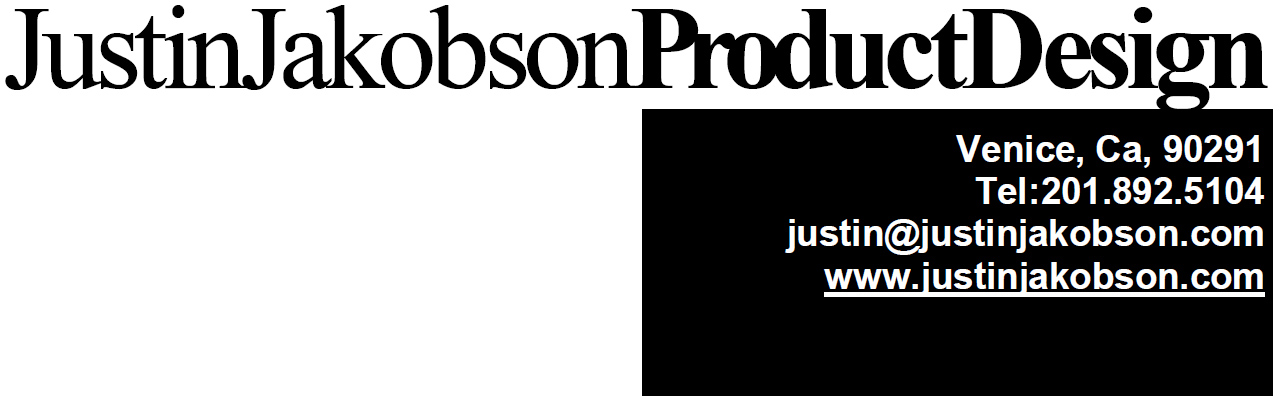 WORK:Incite*Senior Industrial DesignerJanuary 2018 - 2019Part of a talented team of producers, artists and developers working with major agencies and brands.  I helped create physical spaces and objects for experiences, events and social media activations.  Clients included Apple, Amazon Web Services, Levi's and Hilton Hotels.    Karten DesignSenior Industrial DesignerSeptember 2014 – 2017Senior contract position at a dynamic and innovative Los Angeles design house, handling consumer and professional products ranging from Playstation controllers to industrial X-Ray machines to smart toilets. Sketch concepts and storyboards through to working prototypes, final production and manufacturing details for companies including Kohler, AEG, Duracell and DirecTV. Belkin International Inc.Innovation DesignerMarch 2011 – July 2014Led soft goods and hard goods projects from mobile protection and accessories to wireless networking and energy management.   I was responsible for a wide range of products and processes from complex tooled iPhone cases to handmade, low volume, professional equipment with the occasional Tour de France cycling team.  The full toolbox of skills was needed daily - from foam carving and aluminum milling to SolidWorks and Keyshot.  Excellent experience working with advanced materials, round-the-clock development cycle with multidisciplinary teams in Asia and some deep dives into very specific processes and problem-solving.Sony Electronics Inc., Santa Monica, Ca; Park Ridge, NjSenior Industrial DesignerSeptember 2001 – 2010Nine years of experience leading a wide range of innovative ideas to market.  Projects include the current Sony/News Corporation HD Jumbotron in Times Square, the world’s first Cinealta 4K professional digital cinema projectors, unique Bravia LCD surround sound televisions for Latin America and Brazil, fashion accessories and soft goods, interactive environments, and automotive systems in cooperation with Ford and Visteon.  From initial research, concept ideation, sketching and prototyping to final engineering, packaging and retail, I’m happiest when I can stay hands on through all stages of the development process.  In my time with Sony, I was part of a very small team within a vast multinational corporation, giving me the chance to help shape truly unique and innovative projects.  It meant indispensable access to global research and engineering resources combined with a nimble size that allowed my team a unique degree of freedom and the ability to often act as a de facto consultancy - free to move beyond divisions, identifying and acting on opportunities otherwise missed. Opticore USA, Inc., Troy, Mi3D Application EngineerJanuary 2001 - September 2001A Swedish software company specializing in real-time 3D visualization for the web, design simulations, and commercial applications. Clients included Ford, GM, GE, Honda, Volvo, Jaguar, Audi, Bertone, and Nokia among many others. Using raw CAD data supplied by manufacturers, photorealistic environments and models could be produced that can be modified in real time - even while fully rendered. Created animated, interactive design presentations demonstrating these features, as well as aiding in software development and creating marketing material.  Assisted in tutoring sessions and cooperated with studio designers to personalize interfaces and workflows.SCHOOL:Center for Creative Studies College of Art & Design, Detroit, MiSeptember 1998 - May 2001BFA Industrial DesignTransportation Design, Product Design, Interactive MediaMajor corporate sponsored projects: Ford Th!nk Electric Car, Jansport DaypackUniversity of Michigan School of Art & Design, Ann Arbor, MiSeptember 1996 - May 1998Industrial Design, Fine Arts, SculptureSKILLS:Experience with several CAD platforms with a concentration in Solidworks, Alias and SketchUp.  Fluent in Keyshot, Photoshop, Illustrator, Powerpoint, Flash, Pencils, Vellum, Foam, Aluminum.  Feverish Brainstormer.  Dogged Researcher.  Sensitive Listener.REFERENCES:Ellen Glassman, Director - Sony Design Center, Park Ridge Nj Currently Director, Visual Design at MIT Sloan School of ManagementContact: etglassman@optonline.ent, 201-663-0719Rafael Calderon, Mechanical Group Manager, Sony ElectronicsCurrently President, D4C Product Development, San Diego, CaContact: Rafael.calderon@d4cpd.com, 858-518-4605Henry Law, Manager, Soft Goods - Belkin Inc., Playa Vista, Ca Contact: HenryL@Belkin.comKunsung Kim, Senior Branding Designer – Belkin Inc, & Sony Design Center, Santa MonicaContact: inspign@gmail.comEric Olson, Design Director – Karten Design, Marina Del ReyContact: eric@kartendesign.comDong Jun, Creative Director – incite*, Playa VistaContact: dong@inciteco.comMEDIA:Marriott, Michel.  For Venus and Mars, a Midpoint in Design.  New York Times 9 Oct. 2003Pham, Alex.  Gadgets Include User Attachment.  Los Angeles Times 31 July 2005Edwards, Cliff.  Sony's American Revolution.  Business Week Online 2008Belkin TrueClear Pro System, CES Innovations Award 2015IF Design Award 2015 for Belkin TrueClearPro SystemBrittany Martin, At This High-Tech Studio, Celebs Use Lasers to Design Jeans, Los Angeles Magazine, 13 August 2018Flickr Film PhotographyJustinJakobson.comInstagram